2016中国美院书法考题书法临摹与创作时间：2.5小时分值：100分题目：请对照临本精准临摹，要求越逼似原作越好内容：苏轼《东武小帮贴》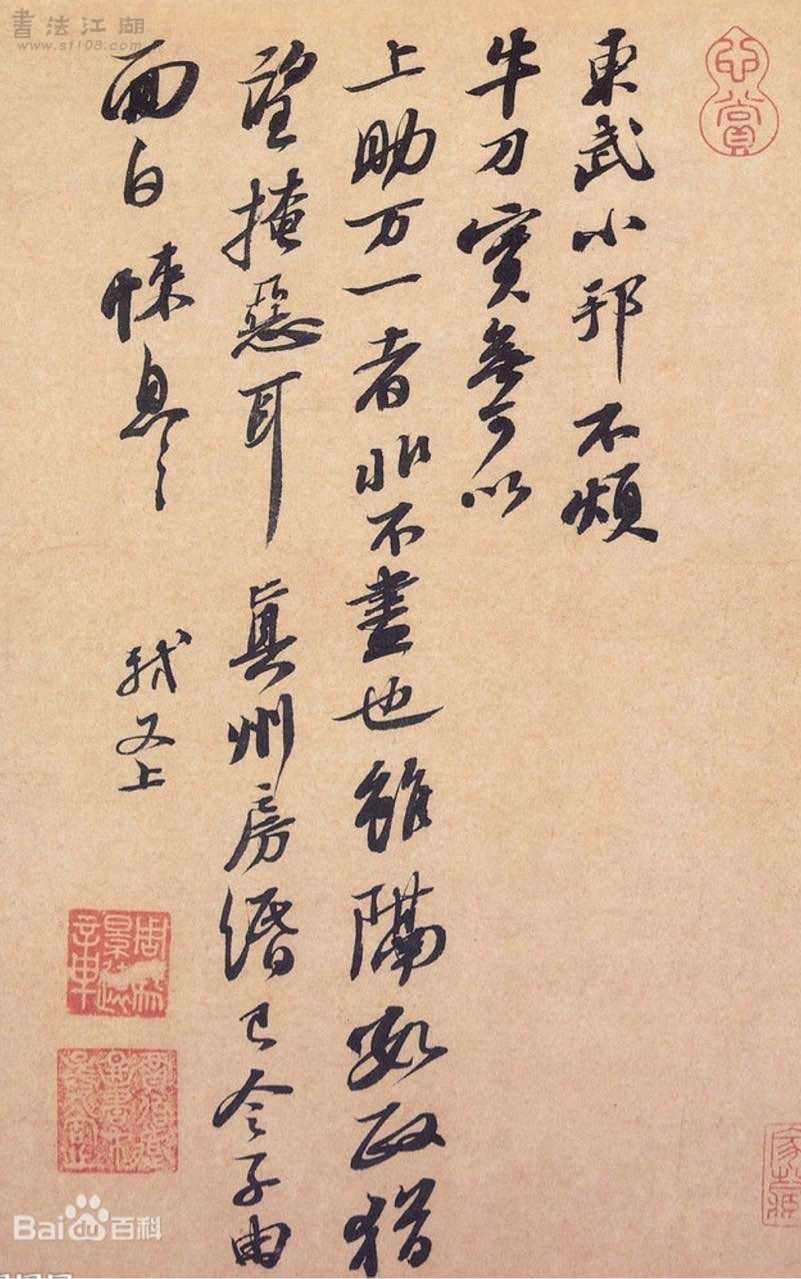 请用楷书、篆书、隶书三种书体各完成作品一件，四尺三开。半生落魄已成翁， 独立书斋啸晚风。 

笔底明珠无处卖， 闲抛闲掷野藤中。篆刻，刻一方，戒之在得。背临一方，湘成侯印古汉语，韩愈《答李翊书》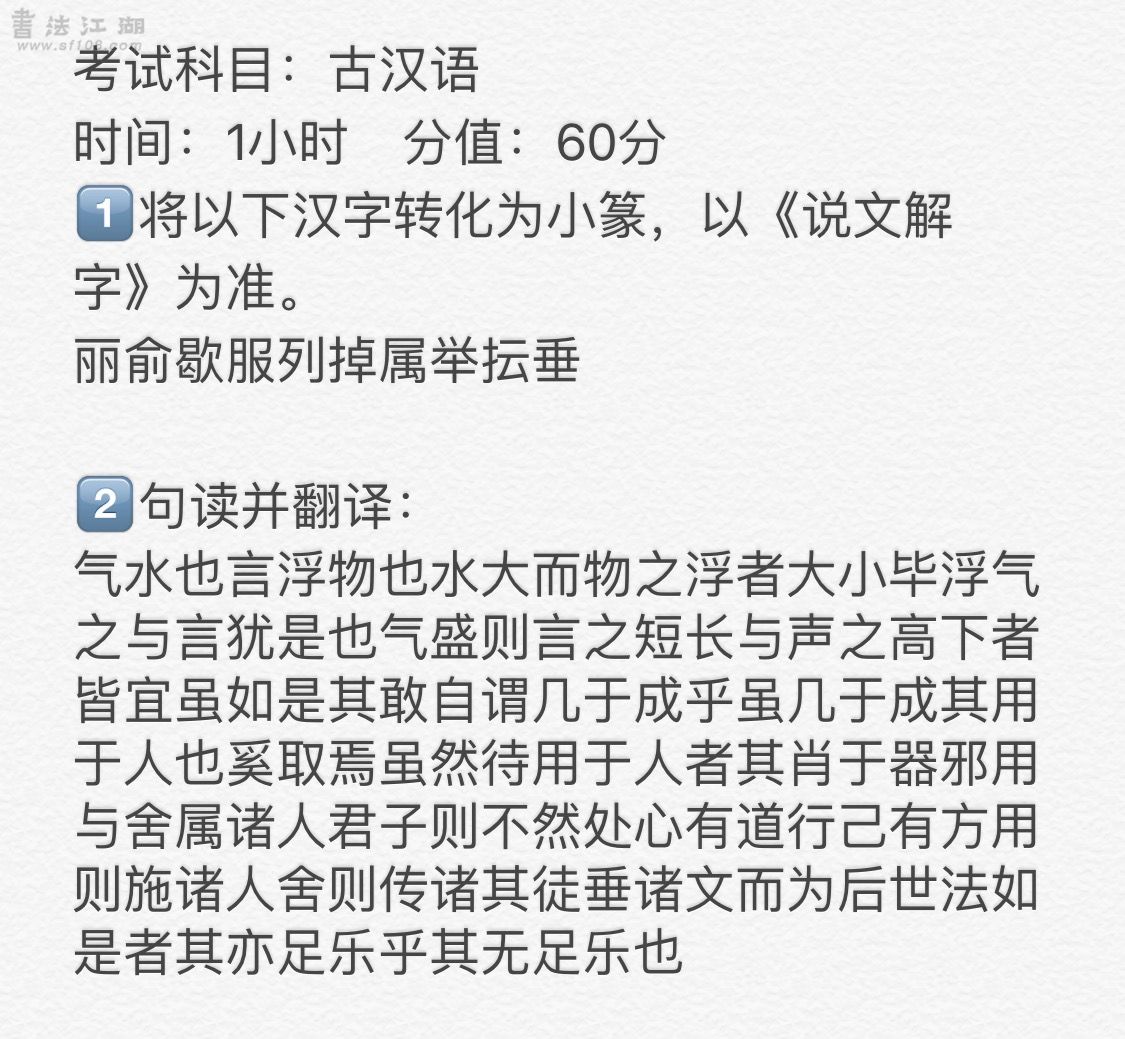 河南郑州老墨坊高考书法学校  郑州市中原区颖河路70号孟浩霄校长   15937820673（编辑：徐舒桐）